                Мне 11 лет. Учусь в 4 классе. Я родился в мирное время и не знаю, что значит бомбоубежище, тяжелые раны, что значит терять близких людей и остаться без теплого дома.В этом году наша страна отмечает 75- летие Победы в Великой Отечественной войне. Я знаю, что эта война принесла нашему народу много горя. В истории каждой семьи есть солдат, который воевал и вернулся домой израненный, или погиб.В нашей семье помнят о моем прадедушке Пантюхине Никифоре Ивановиче. Мне о нем рассказала моя мама. От начала до конца войны прадед воевал в пехоте. Он трижды был ранен. Прадед имел медаль «За Отвагу». Значит, он был настоящим героем. Мой прадедушка был добрый, заботливый, трудолюбивый. Он любил детей и семью. Рассказывать о войне он не любил, наверное, ему трудно было вспоминать, как в боях погибали его друзья.Я горжусь своим прадедушкой и буду помнить его всегда.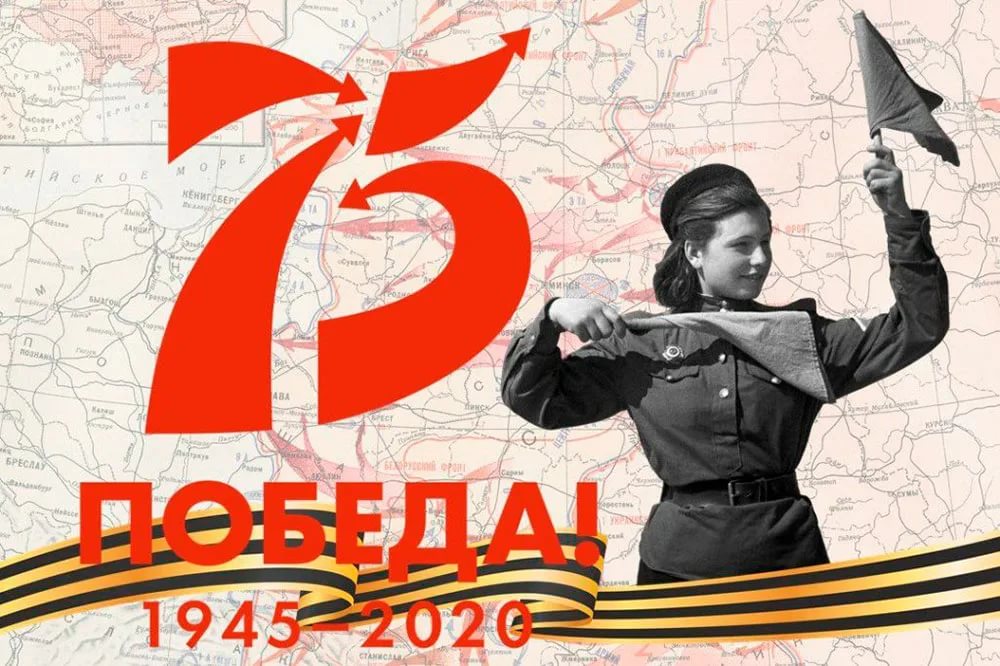 